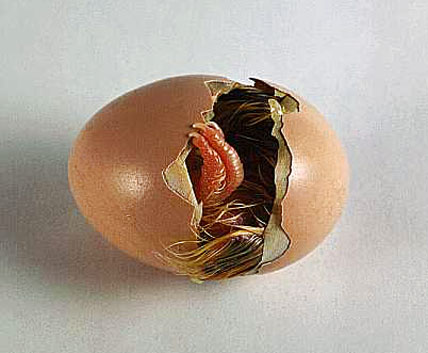 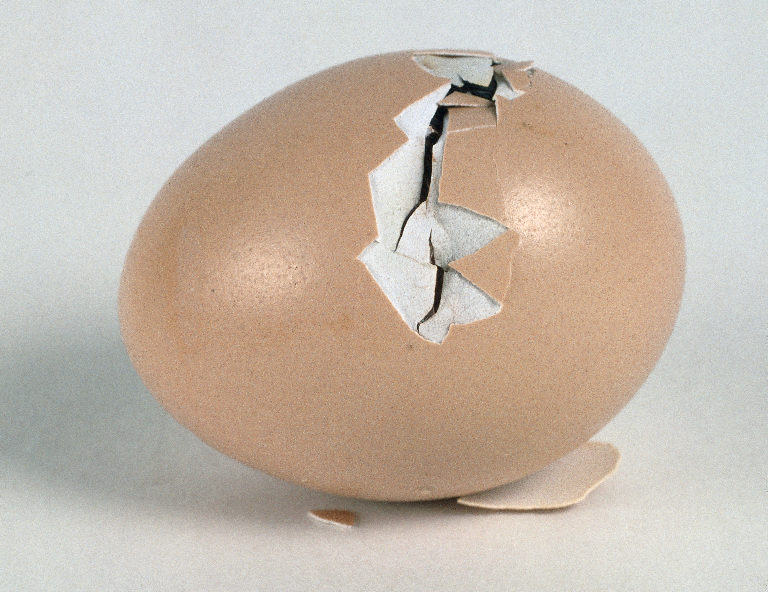 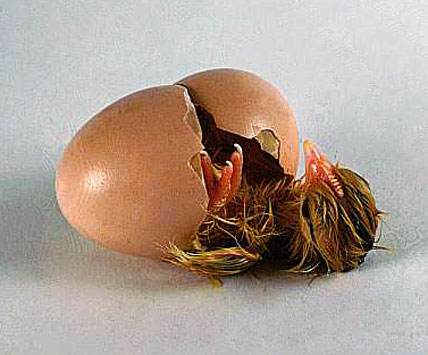 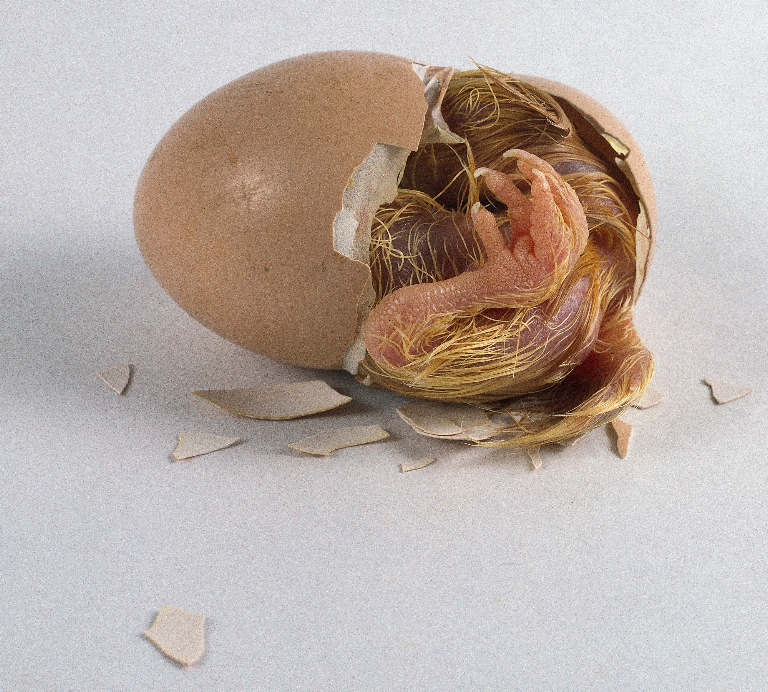 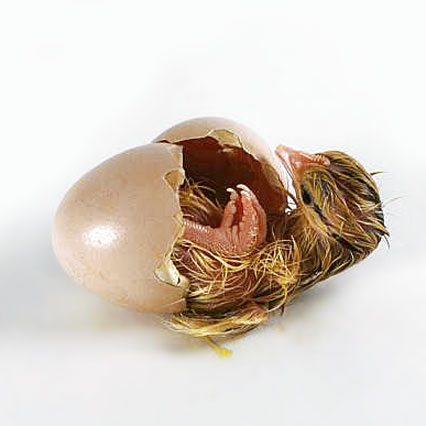 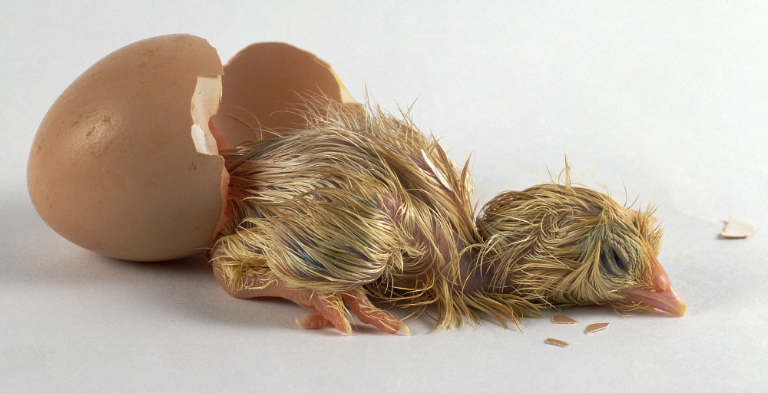 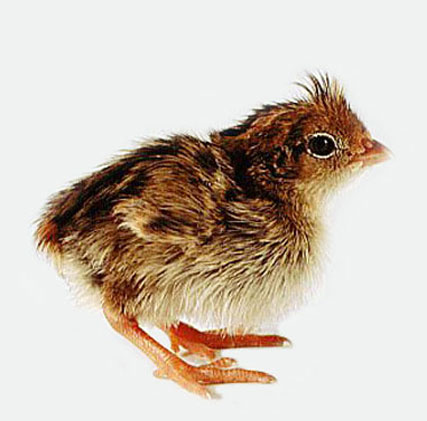 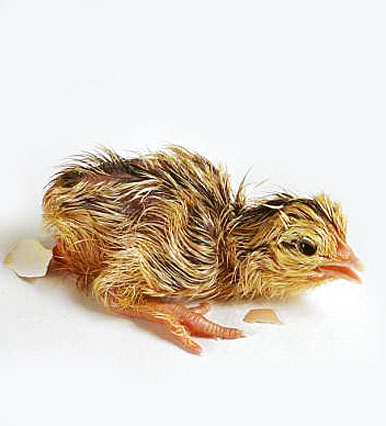 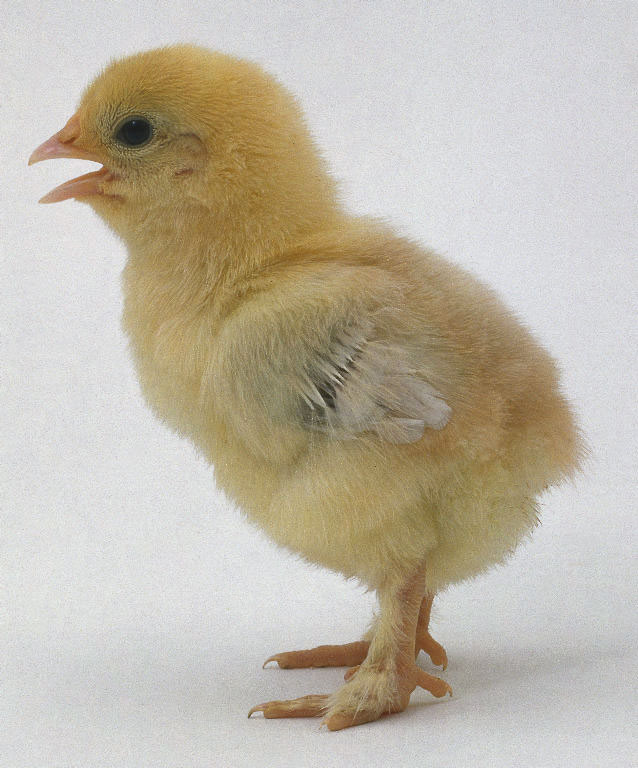 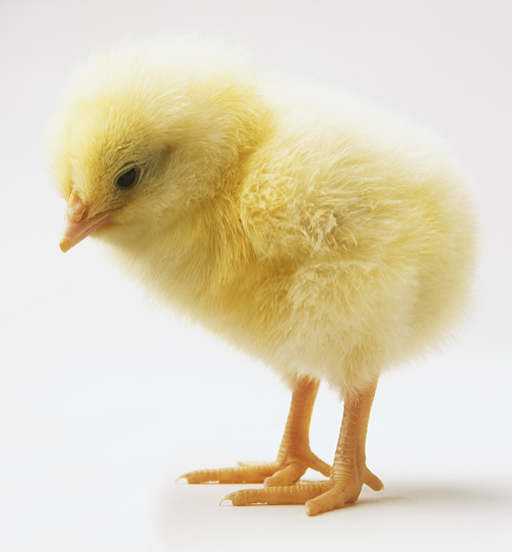 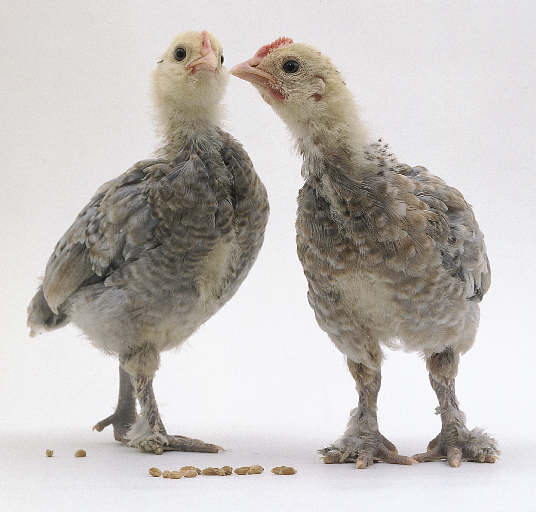 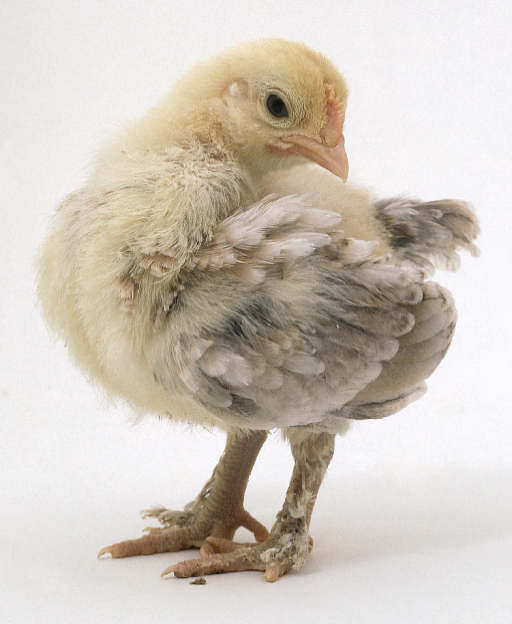 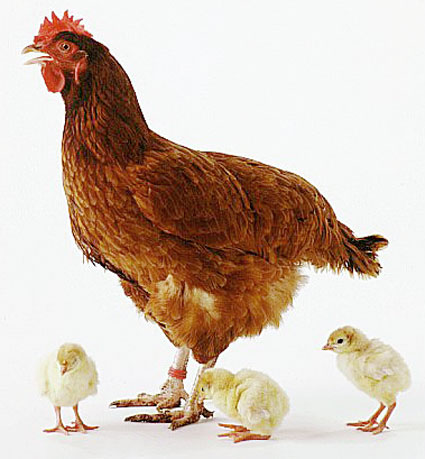 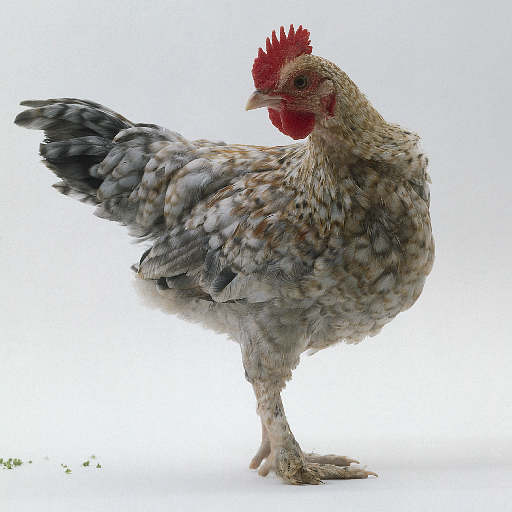 The Life Cycle of a Chicken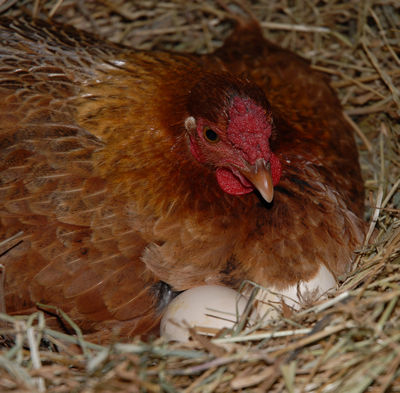 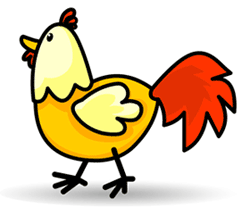 Chick, Chick, Chick, Chick, ChickenChick, chick, chick, chick, chicken, 
Lay a little egg for me.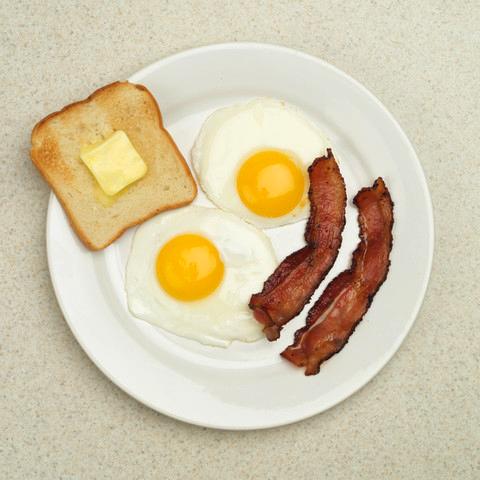 Chick, chick, chick, chick, chicken, 
 I want one for my tea.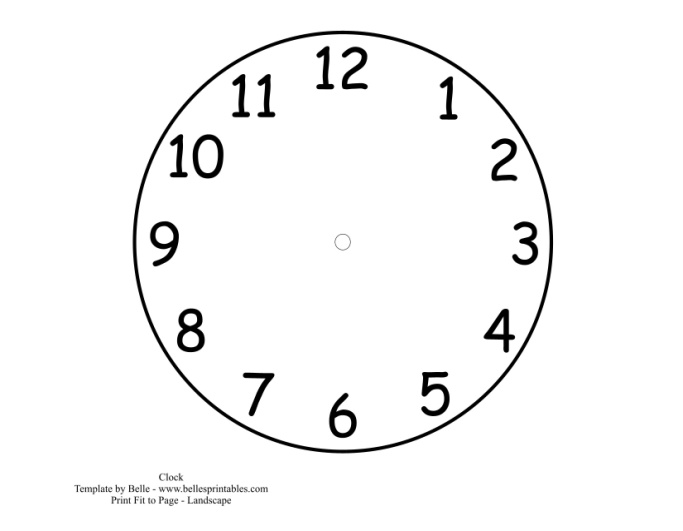 
  I haven't had an egg since Easter, 
  And now it's half past three.So, chick, chick, chick, chicken, 
   Lay a little egg for me.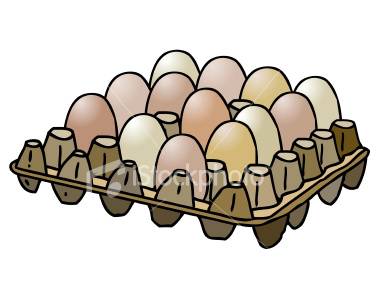 